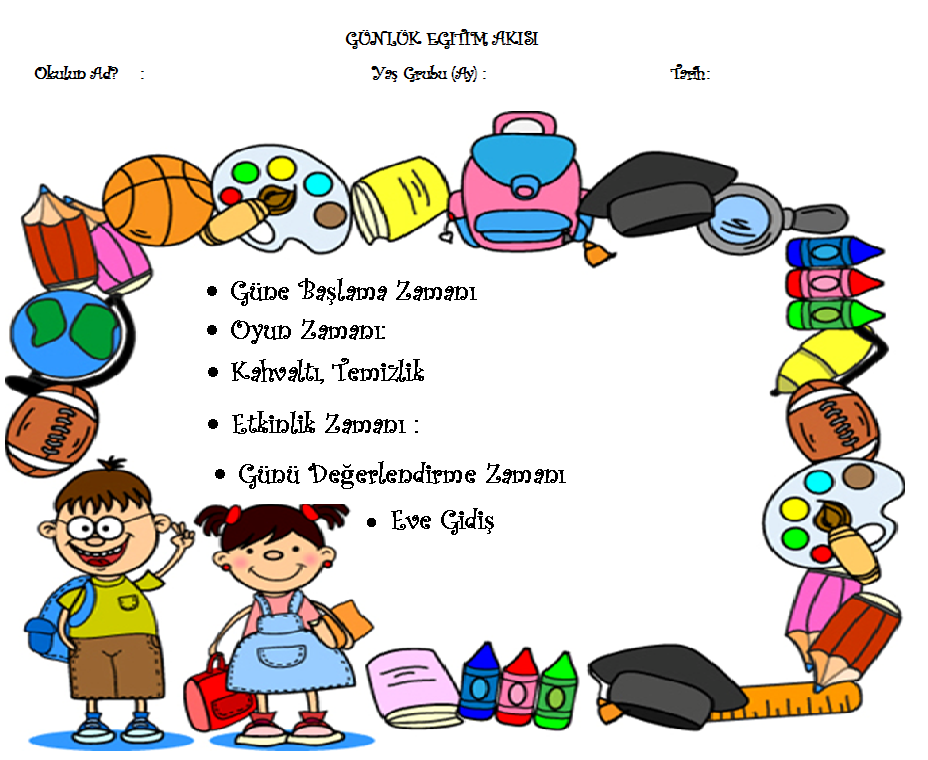 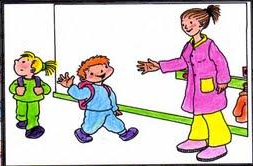 GÜNE BAŞLAMA ZAMANI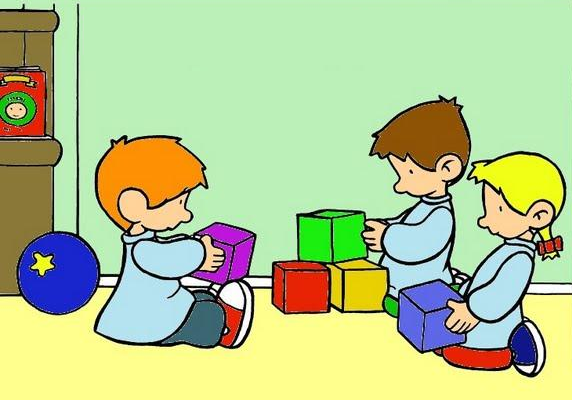 OYUN ZAMANI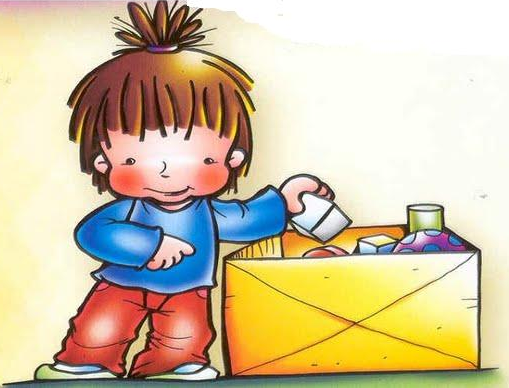 TOPLANMA ZAMANI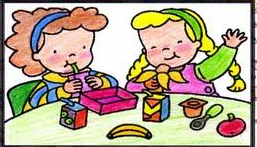 YEMEK ZAMANI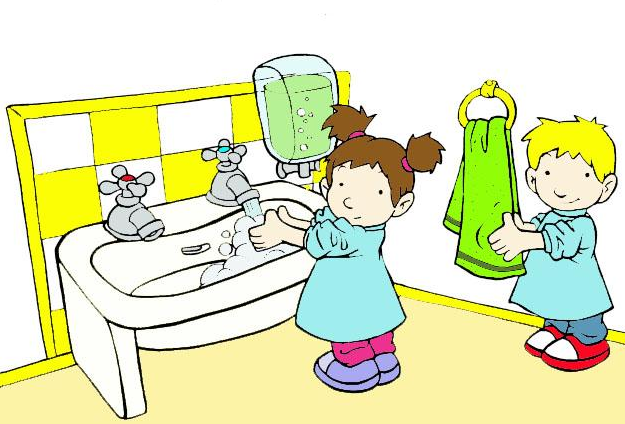 TEMİZLİK ZAMANI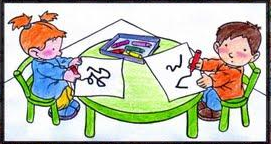 ETKİNLİK ZAMANI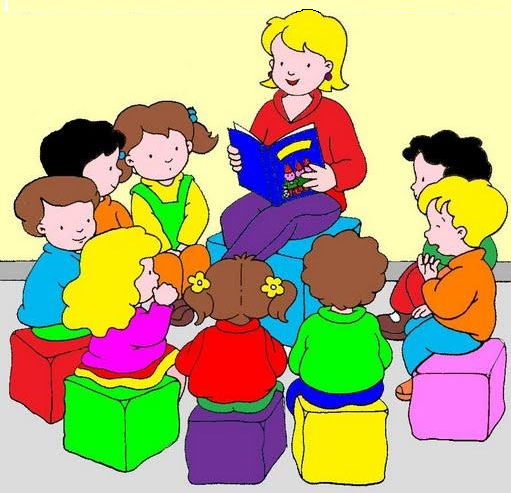 HİKÂYE ZAMANI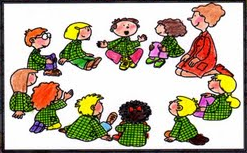 GÜNÜ DEĞERLENDİRMME ZAMANI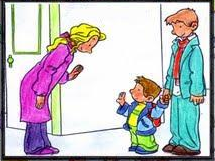 EVE GİDİŞ